Welcome to Science 4/5! 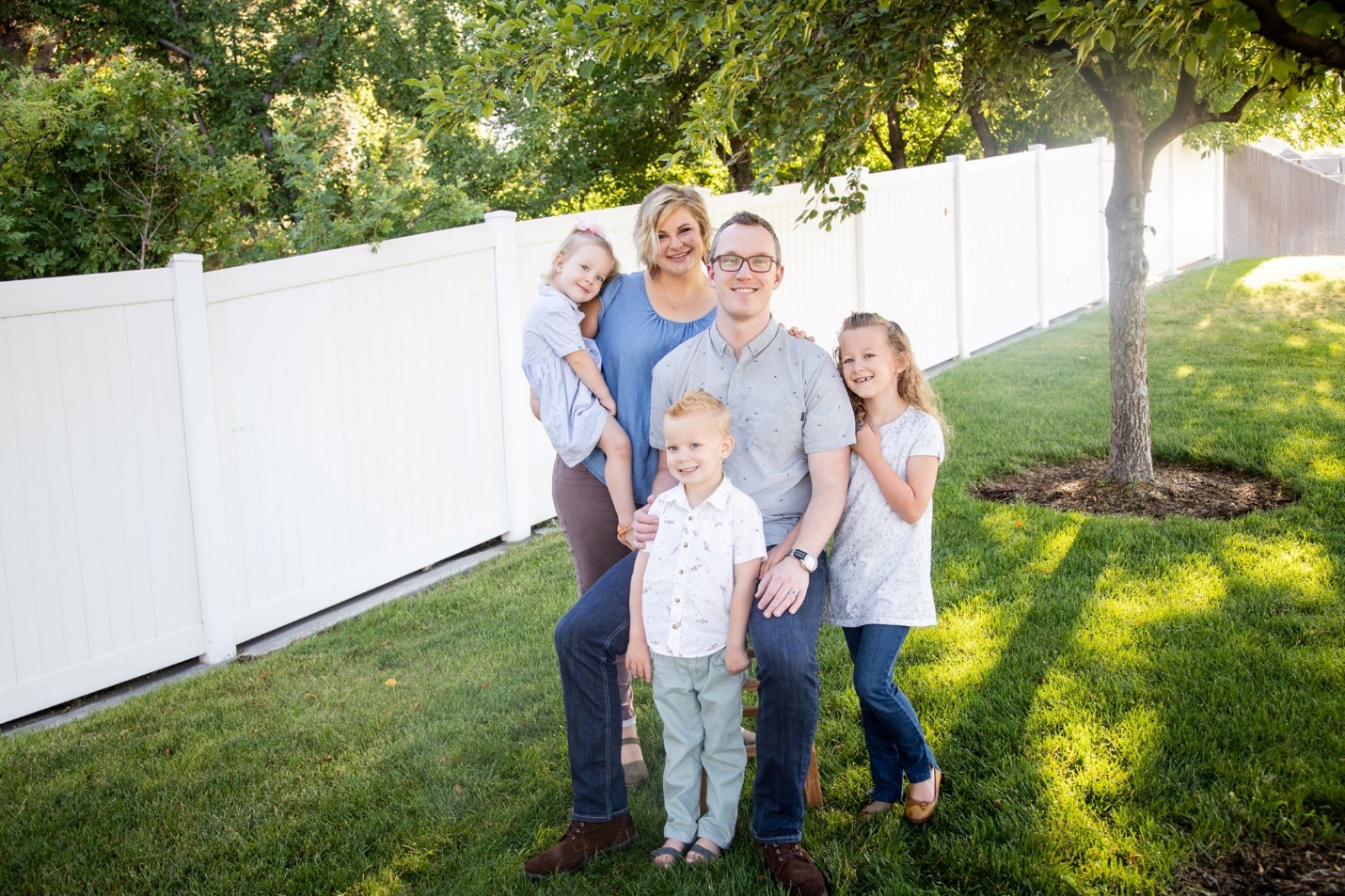 I’m Mrs. Ives, and this year we will do an exciting overview of many different sciences! I am thrilled to be your teacher and look forward to a wonderful year. I am from Pleasant Grove originally, but now live in American Fork. My family and I lived for a little while in Nashville, TN and love the South, also.  I am lucky to have one husband, three kids, four chickens, one cat, one dog, and one hamster living with me at my house. It’s a zoo, but that’s how we like it! I have always had a passion for science and have experience teaching it at the middle school and high school level. I am so excited to be teaching at Arches this year!We will be learning:ClassificationCellsPlantsLive Cycles & ReproductionIntroduction to the Human BodyIntroduction to ChemistryBrief Biographies of Famous ScientistsSupply list:For Yourself:1 Three-ring binder1 pocket folder that is hole-punched2 tabbed binder dividersLoose-leaf lined paper or spiral notebook that is 3-hole punchedPen or pencil for writing in class each day                     (a small personal set of colored pencils would also be helpful but is not required.)For the class (optional)Loose-leaf paperClorox wipes (science is messy!)Paper towelsDry erase markers (any color)Pencil cap erasers